本校100學年度第41屆學生班聯會主席選舉候選人政見發表會活動（100.09.26.）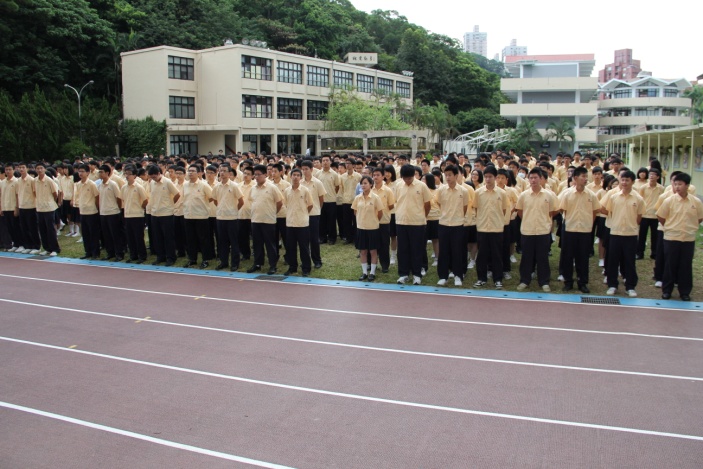 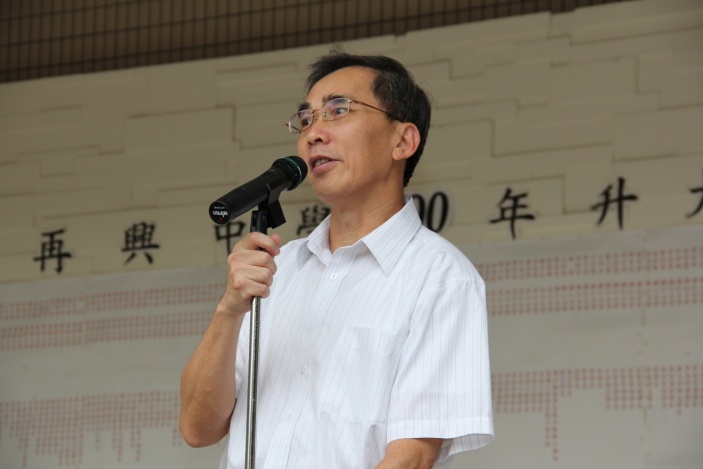 說明：說明：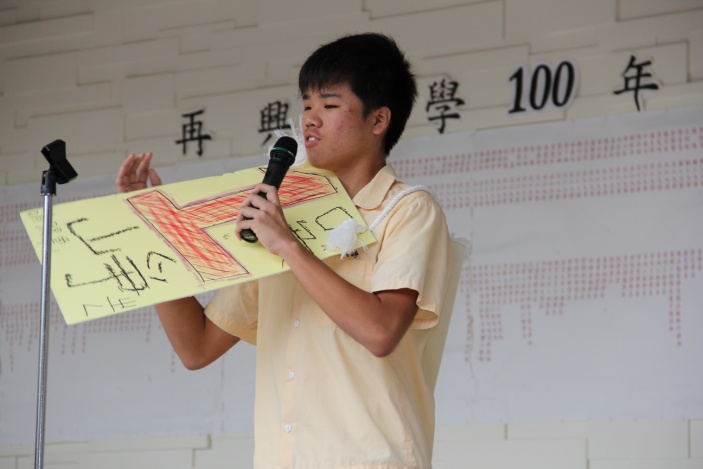 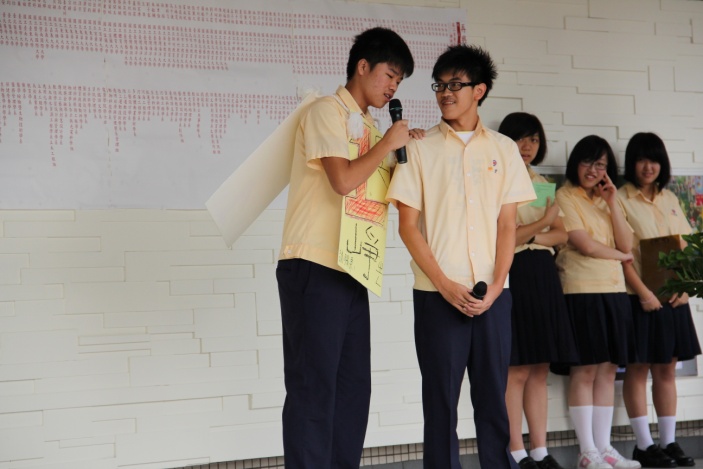 說明：說明：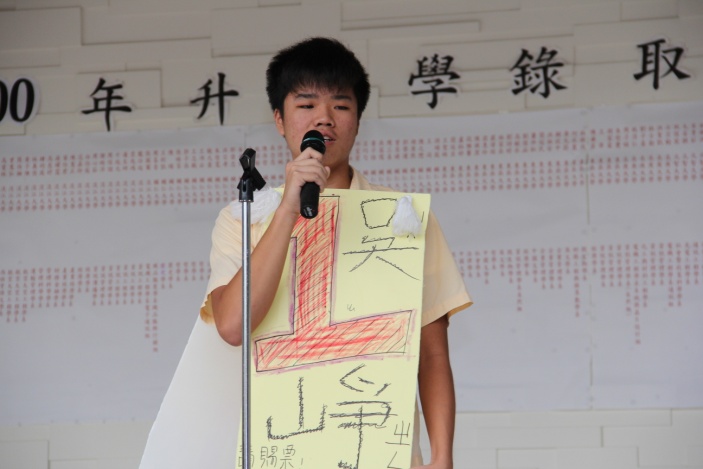 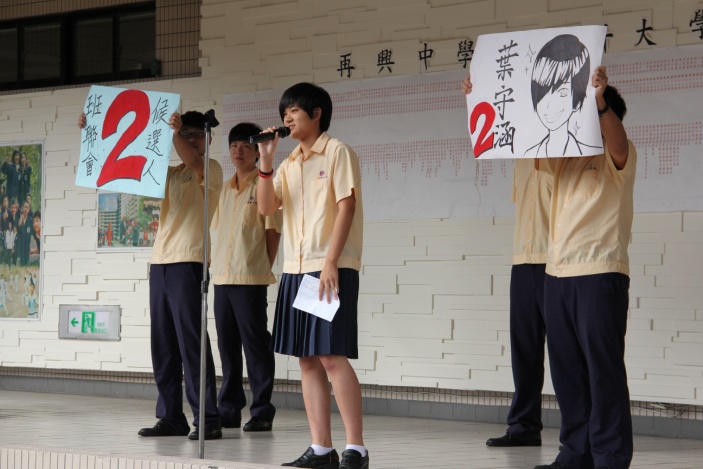 說明：說明：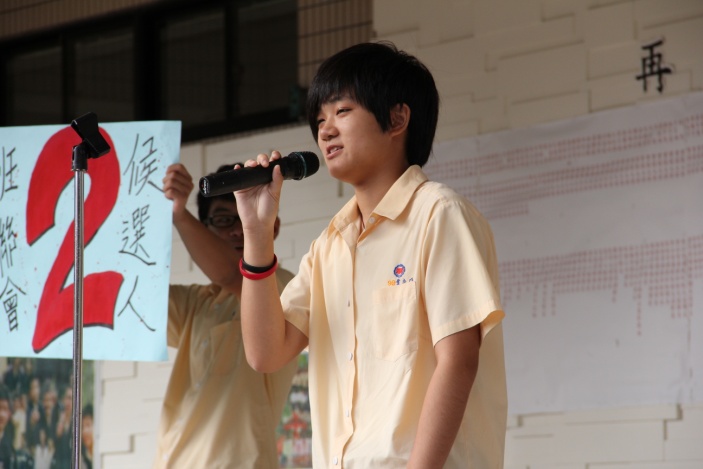 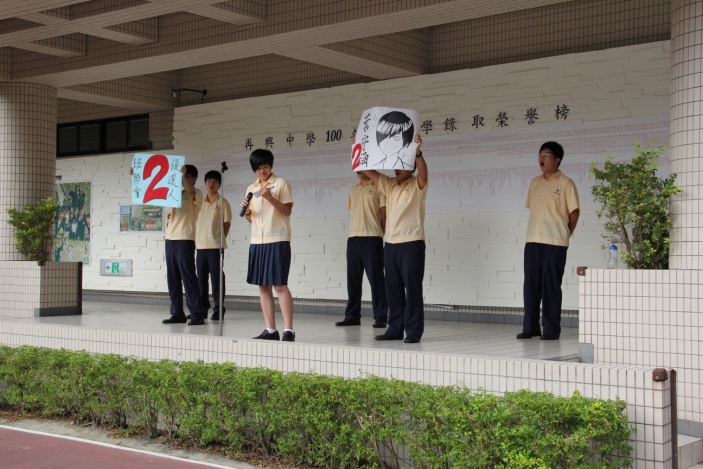 說明：說明：